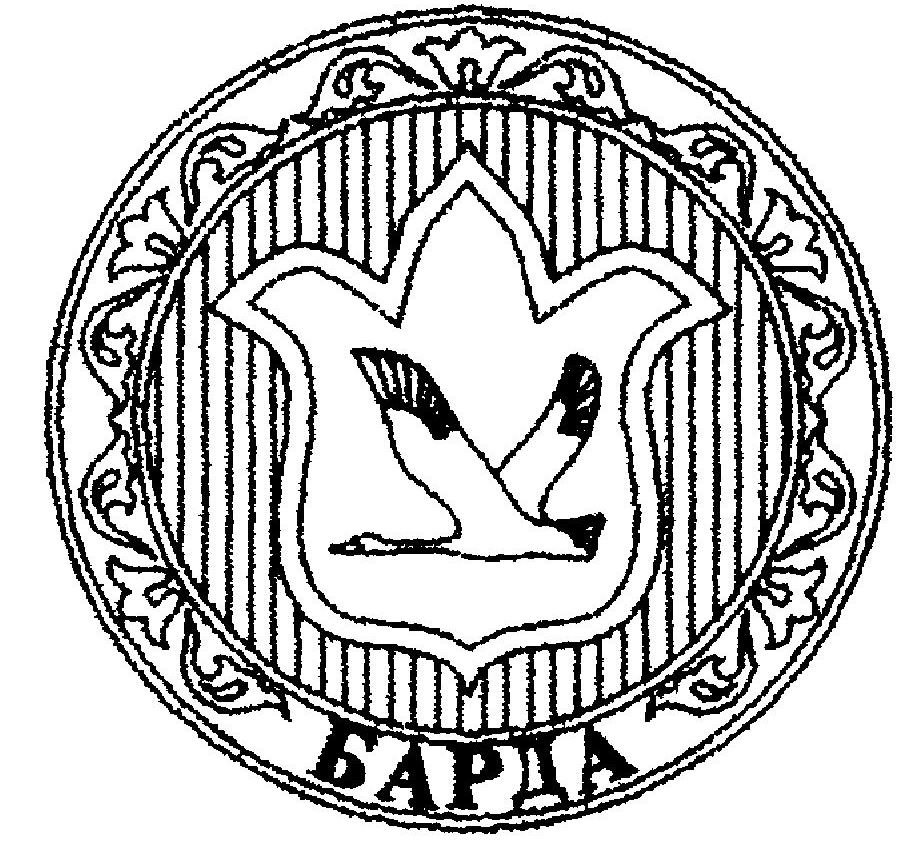 СОВЕТ ДЕПУТАТОВСАРАШЕВСКОГО СЕЛЬСКОГО ПОСЕЛЕНИЯБАРДЫМСКОГО МУНИЦИПАЛЬНОГО РАЙОНАПЕРМСКОГО КРАЯвосемнадцатое ВНЕОЧЕРДНОЕ ЗАСЕДАНИЕЧЕТВЕРТОГО СОЗЫВАРЕШЕНИЕ14.11.2019	                №124О внесении изменений в решение Совета депутатов СарашевскогоСельского поселения от 23.12.2016№272 «О Положении Бюджетного процесса Сарашевскогосельского поселения»В соответствии со ст.9 Бюджетного кодекса Российской Федерации и в целях финансового и правового регулирования бюджетных отношений Совет депутатов Сарашевского сельского поселенияРЕШАЕТ:Внести в решение Совета депутатов Сарашевского сельского поселения от 23.12.2016г. № 272 «О Положении Бюджетного процесса Сарашевского сельского поселения» следующие изменения:1.1. Статью 5 читать в следующей редакции:«В бюджет поселения зачисляются налоговые доходы от следующих местных налогов:земельного налога - по нормативу 100 процентов;налога на имущество физических лиц - по нормативу 100 процентов.В бюджет поселения зачисляются налоговые доходы от следующих федеральных налогов и сборов, в том числе предусмотренных специальными налоговыми режимами:налога на доходы физических лиц - по нормативу 2 процента;единого сельскохозяйственного налога - по нормативу 100 процентов;государственной пошлины за совершение нотариальных действий должностными лицами органов местного самоуправления, уполномоченными в соответствии с законодательными актами РФ на совершение нотариальных действий, - по нормативу 100 процентов;акцизы на автомобильный и прямогонный бензин, дизельное топливо, моторные масла для дизельных и(или) карбюраторных (инжекторных) двигателей, производимые на территории РФ по дифференцированному нормативу устанавливаемую законом о бюджете Пермского края, исходя из зачисления в местные бюджеты 10 процентов налоговых доходов консолидированного бюджета Пермского края от указанного налога.».2. Настоящее решение вступает в силу со дня его официального обнародования в установленном порядке и распространяется на правоотношения возникшие с 01 января 2020 года.3. Контроль за исполнением  данного решения возложить  на комиссию по бюджету, финансам и налоговой политики.Председатель Совета депутатовсельского поселения							А.А.Масагутова